ALLEGATO Dda inserirenella “DocumentazioneAmministrativa”ATTESTAZIONE DI AVVENUTOSOPRALLUOGOIl/La sottoscritto/a _______________________    nato/a _______________________ail_________________Cod. Fiscale_________________________________, residente a_____________________Via__________________________,nellasuaqualitàdi ___________________________________________________(specificaresetitolare/legalerappresentante/direttoretecnico/ecc.)dell’impresa:_________________________________________________ai finidell’ammissibilitàallaGaradi cui in oggetto;ATTESTAdi aver effettuato indata:_____________________personalmenteamezzo persona delegata:sig/sig.ra____________________________________ilsopralluogopresso i luoghioggettodelserviziodiappaltoe precisamente, diaverpresovisionedellecaratteristichedeglistessiedituttelecircostanzegeneralieparticolarichepossonoinfluiresullosvolgimentodelservizioesulladeterminazionedelprezzoediaverpresoaltresìconoscenza,dituttiglielementinecessariperlapredisposizionedell’offertaedi tutte le circostanze generali e particolari che possono influire sulladeterminazionedell’offertastessa.Data__________					FIRMA                                                            Si attesta che il Sig. _________________________________________________ incaricato da ______________________________________ha effettuato il sopralluogo in loco (come da dichiarazione sopra espressa), ha ricevuto tutte le illustrazioni e chiarimenti di dettaglio che riteneva necessari, nonché copia della presente dichiarazione.lì_____________				COMUNE DI XXXXXXXXXXXXXXX (XX)					IL RESPONSABILEN.B.La carenza del presente documentoproduce l'esclusione dallagara.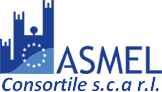 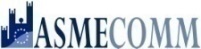 AsmelConsortile S.C. a r.l.SedeLegale: Via Carlo Cattaneo, 9 - 21013 GALLARATE (VA)P.IVA 03357090129 - C.F. 91055320120SedeOperativa: Centro Direzionale - Isola G1 - Napoliwww.asmecomm.it - Centrale di committenzapubblicaCOMUNE DI GIOI (SA)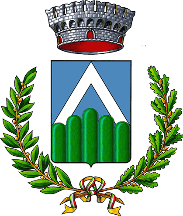 COMUNE DI GIOIProvincia di SalernoSERVIZIO TECNICOPiazza Andrea Maio – GIOI (SA)tel. +39 0974/991026- fax +39 0974/991503 - http://www.comune.gioi.sa.it/e- mail: ufficiotecnico.gioi.sa.it | PEC: protocollo@pec.comune.gioi.sa.itCOMUNE DI GIOIProvincia di SalernoSERVIZIO TECNICOPiazza Andrea Maio – GIOI (SA)tel. +39 0974/991026- fax +39 0974/991503 - http://www.comune.gioi.sa.it/e- mail: ufficiotecnico.gioi.sa.it | PEC: protocollo@pec.comune.gioi.sa.itCOMUNE DI GIOIProvincia di SalernoSERVIZIO TECNICOPiazza Andrea Maio – GIOI (SA)tel. +39 0974/991026- fax +39 0974/991503 - http://www.comune.gioi.sa.it/e- mail: ufficiotecnico.gioi.sa.it | PEC: protocollo@pec.comune.gioi.sa.itOGGETTO: SERVIZIO DI SPAZZAMENTO, RACCOLTA, TRASPORTO E SMALTIMENTO DEI RIFIUTI URBANI E ASSIMILATI E SERVIZI COMPLEMENTARI DEL COMUNE DI GIOI (SA)OGGETTO: SERVIZIO DI SPAZZAMENTO, RACCOLTA, TRASPORTO E SMALTIMENTO DEI RIFIUTI URBANI E ASSIMILATI E SERVIZI COMPLEMENTARI DEL COMUNE DI GIOI (SA)OGGETTO: SERVIZIO DI SPAZZAMENTO, RACCOLTA, TRASPORTO E SMALTIMENTO DEI RIFIUTI URBANI E ASSIMILATI E SERVIZI COMPLEMENTARI DEL COMUNE DI GIOI (SA)CUP: D99E20000480004CIG: 8479437CC3CIG: 8479437CC3